МУНИЦИПАЛЬНОЕ БЮДЖЕТНОЕ ОБЩЕОБРАЗОВАТЕЛЬНОЕ УЧРЕЖДЕНИЕ
«СРЕДНЯЯ ОБЩЕОБРАЗОВАТЕЛЬНАЯ ШКОЛА № 19С УГЛУБЛЕННЫМ ИЗУЧЕНИЕМ ОТДЕЛЬНЫХ ПРЕДМЕТОВ»Внеклассное мероприятие 3-4 классы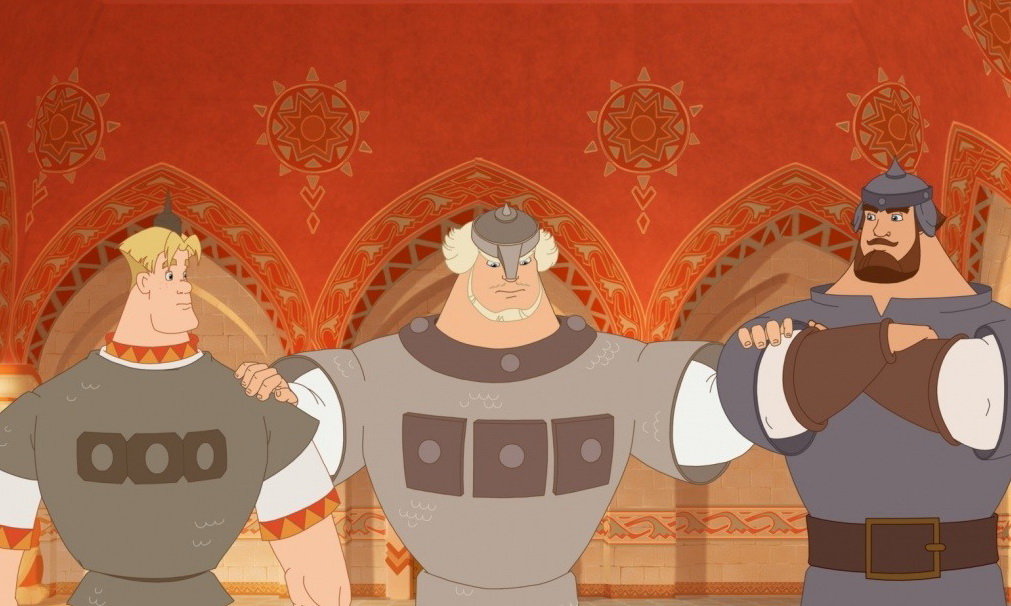  Подготовила: учитель начальных классов II квалификационной категории                                Борисова Светлана Николаевна2013год Тема: «Добры молодцы» Задачи: дать представление детям о русских богатырях, их одежде, обычаях, потехах и развлечениях  Оборудование: плакат, шары, флажки, магнитофон,  диски со спортивными мелодиями, русскими  народными песнями, гимнастические  скамейки,  гимнастические маты, канат, ведро, банка, кружка,  вода, обручи, мешки, подушки. Предварительная работа: учащиеся готовили рисунки, плакаты, подбирали название команды и девиз, эмблемы. Народные костюмы и реквизиты (мальчики): «кольчуги» -рубахи, пояса, штаны; щиты, мечи, шлемы, копья. Народные костюмы и реквизиты (девочки) :сарафаны, платки, кокошники, ленты, сапожки, кофты. Место проведения: спортивный зал.  Ярко украшенный флажками, ленточками, шарами спортивный зал встречает гостей.  Литература:  Классные часы 3 класс «Учитель» , Волгоград; Мир словарей: Богатыри.  Ход занятия 1.Вступительная часть. (Создание эмоционального настроя) В некотором царстве, в некотором государстве,               На земле Подмосковной, во городе Сергиевом Посаде,  Вы увидите добрых молодцев богатырской силы и ловкости.         ( под русскую народную песню входят 3 богатыря) Богатыри являются главными персонажами былин. Они воплощают идеал мужественного,  преданного родине и народу человека.   Илья:  Из того ли города Мурома, Из того ли села Карачарова Выезжал удаленький дородный Добрый молодец Илья Муромец Добрыня А живал-то во Рязани Никитушка. Никита жил сын Романович. Как состарился Романович-преставился. Ай, осталось у него чадо милое, А как славный Добрынюшка Никитич. Алеша Меня зовут Алешей да Поповичем, Сын я попа Леонтия Ростовского. 1 зазывала Ой, вы, гой, еси, красны девицы и добры молодцы! Слушайте и глядите! Да не говорите, что слыхом не слыхивали И видом не видывали! Приглашаем вас на потешки! Собираются сюда гости желанные! Ведущий: Добрый день и поклон Вам, гости дорогие! Мы рассказ ведем про дела старинные Что про старые, про бывалые, Чтобы море успокоилось, Чтобы добрые люди послушали, Чтобы молодцы призадумались. 2 зазывала Будут здесь у нас забавы, Мы потешить вас спешим. Может быть, и рассмешим.И вернемся как во сне, К нашей русской старине. Это присказка читается, Сказка будет впереди. Зазывалы (вместе) Гости славные, люди дивные, Поверните сюда лицо. Начинаем сейчас спортивное  Состязание удальцов! Парни сильные состязаются Мужики в соку - будь здоров. В центр площади приглашаются Две команды удальцов. (Под мелодию «Добры молодцы», Цветы -Богатырская сила, все участники выстраиваются перед зрителями и болельщиками.У каждой команды на груди эмблема, где указано название команды. 2. Основная часть - конкурсы. Для гостей, друзей, для всех Начинаем панораму  Удивительных потех.  Конкурс №1 «Полет на метле». Все имеется у нас для забавы этой. Постарайтесь на метле пролететь ракетой ( каждый по очереди с метлой между ног бежит, оббегает конус и передает метлу другому молодцу).Конкурс №2 «Бег в мешках» Что за чудо-скок, да скок! Гляньте, тронулся мешок. Эх, хватай его, ловите! Поскорей мешок держите! Конкурс №3 «Бой подушками». Вот бревно, а вот мешки, Выходите,мужички! Кто кого мешком собьет, Того победа-то и ждет!  (на скамейке стоя бьются подушками, кто слетит первый - тот и проигравший, положить гимнастические маты). Конкурс №4 « Наряди красавицу» -А какие красавицы за вас пришли поболеть.
 Любо-дорого на них посмотреть! Нарядите по 1  красавице, чтобы приятно было с ней пройтись(начинать одевать девушку можно с любой вещи, но только по одной)СарафанКофтаКокошникЛентаСапожкиБусыБраслетКолечкоПлаток (10 молодец делает круг почета с девицей под русскую народную мелодию)  Конкурс «Игра со зрителями» (1 вариант - кто больше за 1 минуту назовет старинных слов; 2 вариант -показ буквы - придумать старинное слово) Конкурс №5 «Петушиные бои». А сейчас для вас петушиные бои.   ( стоя одной ногой в обруче выталкивают плечом друг друга из него). Конкурс №6 «Перетягивание каната». Мужичков, парней, ребят Приглашаем на канат. Десять слева, десять справа Только мускулы летят. Конкурс №7 «Водоносы». Все понятно - без вопросов? Все вопросы впереди. Эстафета водоносов. Водоносы, выходи! (зачерпнуть из ведра воды, добежать до банки и вылить воду и т.д.; необходимо быстро заполнить  банку водой) Конкурс №8 «Пересвисти Соловья Разбойника». (команды должны пересвистеть противника - можно сделать и для зрителей) -Самым звонким оказался (…) и (……..) 3. Заключительная часть. -А и сильные, могучие богатыри на славной Руси! Не скакать врагам по нашей Земле! Не топтать их коням землю русскую! Не затмить им солнце наше красное! Век стоит Русь -не шатается! И века простоит -не шелохнется! -Вот такие богатыри были и есть на Руси! Подведение итогов. Награждение победителей. (девочки выносят на подносе угощения -выпечка, грамоты)Эмблемы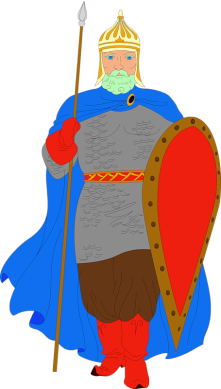 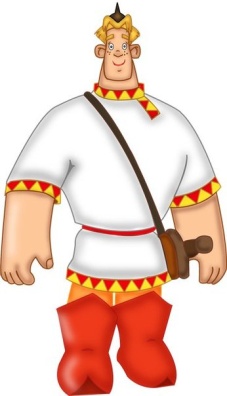 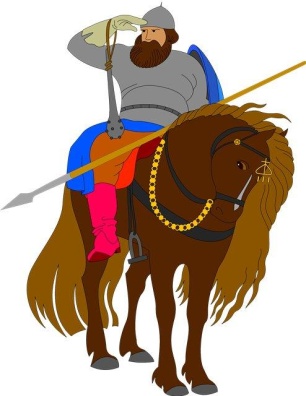 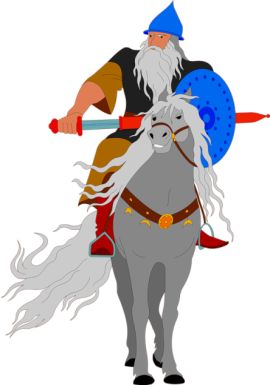 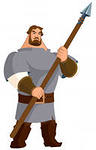 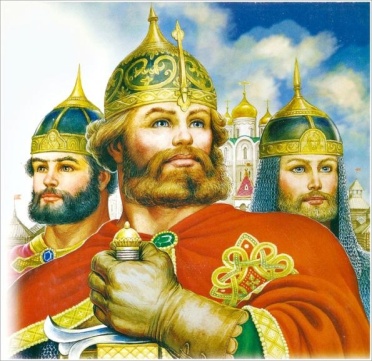 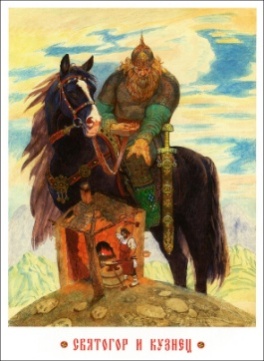 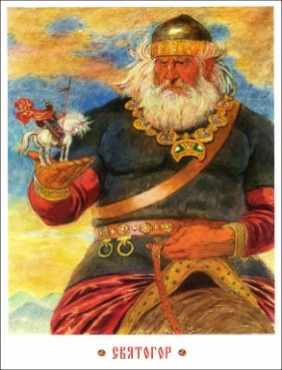 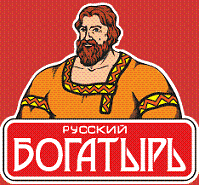 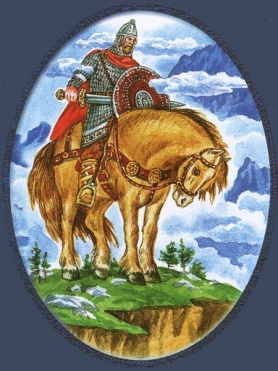 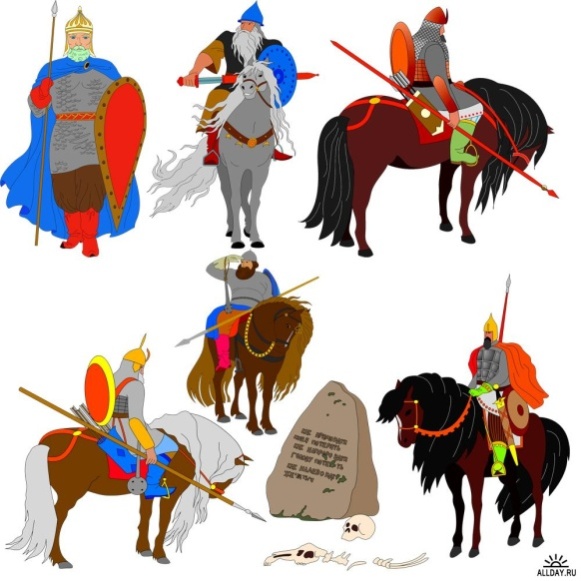 Названия команд                                                  Конкурс «Игра со зрителями»   1 вариант ( кто больше за 1 минуту назовет старинных слов)   Лапти, булава, кокошник, рать…………    2 вариант (показ буквы - придумать старинное слово)    К-князь, кокошник, кичка, кожух,  копье….. Витязи  Удальцы     Дружина  Молодцы     БогатыриРатники РусичиСлавяне